Fiona Holley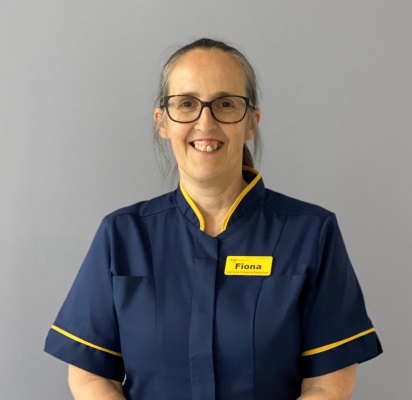 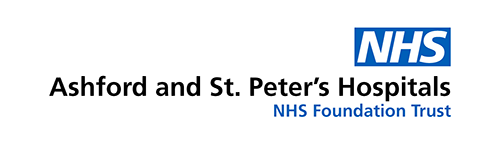 Head of Education (Nursing, Midwifery & Allied health Professionals)Fiona trained as a Nurse at the Princess Alexandra School of Nursing at the London Hospital 1985-1988. Once qualified she worked on a surgical ward for nine months before moving to the Emergency department which had been her primary area of interest during her training.  Fiona continued working within Emergency departments at a number of hospitals including Hillingdon (completing ENB 199), The Royal Free and Kingston, first as a staff nurse and latterly as a Sister and Practice Development Nurse.Fiona developed a keen interest in Education early in her career and having completed the ENB 998 went on to undertake the City & Guilds 730 and to qualify as a teacher with the Post Graduate Certificate in Education (PGCE). In addition Fiona gained a BSc (Hons) in Life Sciences and a PGDip in Health Sciences to complement her knowledge.In 2010 Fiona moved to Ashford & St Peter’s Hospitals NHS Foundation Trust in Surrey initially as the Learning Environment Lead and latterly as the Head of Education (Nursing, Midwifery & Allied Health Professionals).  Her current role leading the Professional Development Team also includes responsibility for the accreditation programme within the Trust. In 2020 Fiona completed the Florence Nightingale Chief Nursing Officer – Collective Leadership programme.Fiona is currently the South East representative on the RCN UK Learning Representatives Committee.In August 2021 Fiona was awarded the CNO (England) Silver award for excellence in nursing.